REQUEST TO VIEW/COPY PERSONNEL FILEPlease select: Current Employee					Date of this Request:       Former Employee Please complete Section 1 of this form online and return to the Human Resources Office via E-mail to humanresources@salisbury.edu or mail printed copy via U.S.P.S. to the above listed address.Section 1: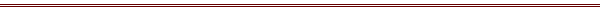  I request to view my personnel file and would like to set up a date and time with the HR Office. I am authorizing the following individual to act as an authorized agent on my behalf to view my personnel file and I acknowledge that  I do   do not need to be present during the viewing: Agent Name:       			Phone #:       I am requesting a full copy of my personnel file and agree to pay SU for the copying cost of $0.25 per page.  I am requesting copies be made of the following documents from my personnel file and agree to pay SU for the copying cost of $0.25 per page.  Document(s) requested to be copied (if handwritten, use back side if needed):Employee’s Signature:      			Date:        		(If online, sign form by typing full name)Section 2:Date Request Received by HR:	____________________Appointment Scheduled: Date:  _____________________   Time:  ______________________________	HR Representative Signature: ______________________    Date:  ______________________________	Section 3:     File reviewed or copies made on date: _______________________________________________________		___________________________________Employee’s or Authorized Agent’s Signature			HR Representative’s SignatureView/Copies – The appointed custodian for employee personnel files is the Human Resources Office. An authorized Human Resources representative must be present during the viewing and/or perform the request for copies.Response Time – The University will provide a response and/or delivery to this request as promptly as possible, but not longer than 30 calendar days.Identification – The employee and/or authorized designee must present valid identification prior to reviewing and/or receiving any of the above noted personnel file documentation. For Former Employees OnlyFor Former Employees OnlyFull Name (First, MI, Last)Address:Empl ID or last 4 digits of SSNCity:Department/Former DepartmentState & ZipCodePhone #:E-mail: